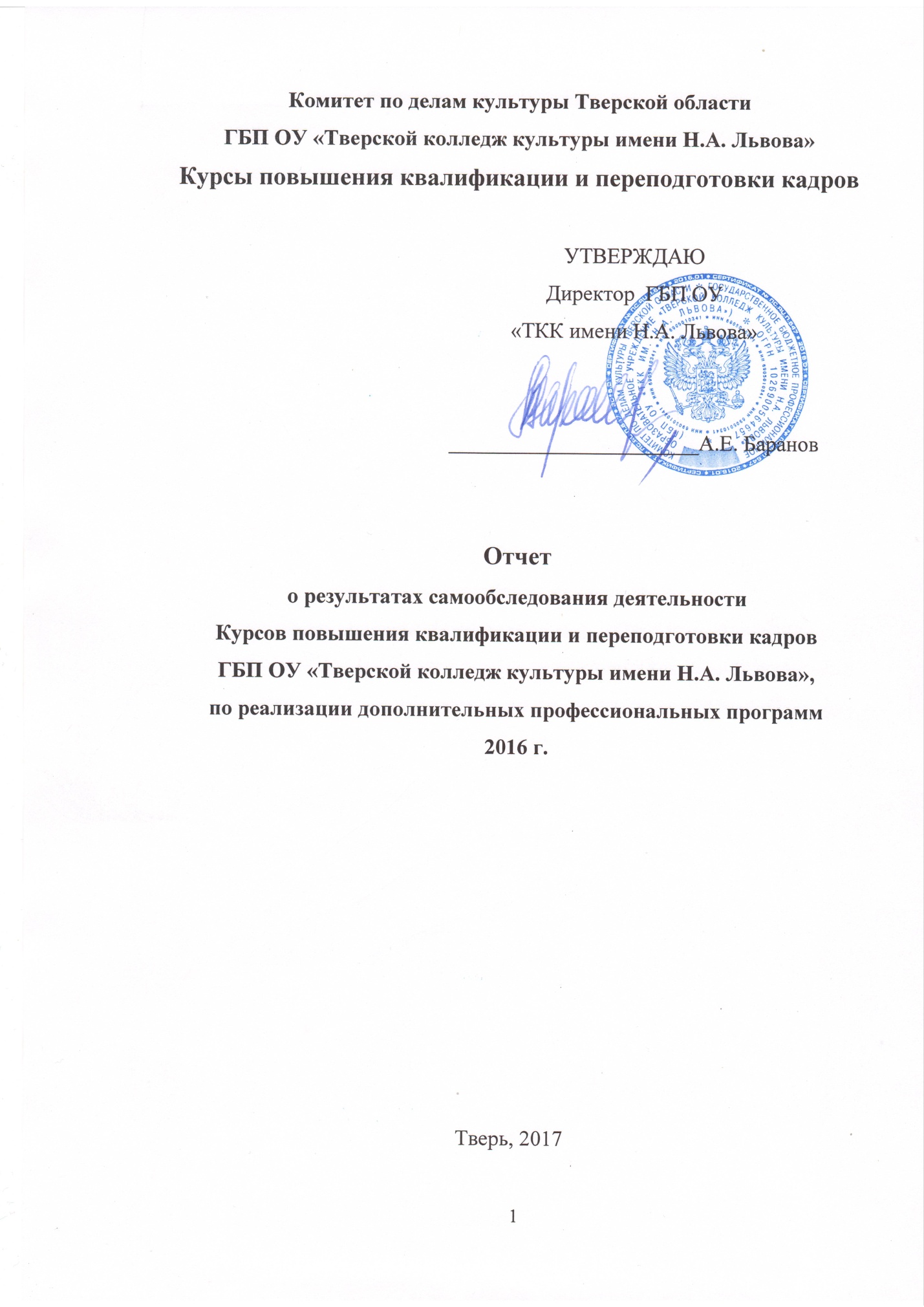 ВведениеКурсы повышения  квалификации и переподготовки кадров (далее Курсы) в Тверском колледже культуры им. Н.А. Львова организованы в 1992 году как отделение повышения квалификации и переподготовки кадров Тверского колледжа культуры,  в 2002 году преобразованы в структурное подразделение - Курсы повышения квалификации и переподготовки кадров при Тверском училище культуры им. Н.А. Львова.Для подготовки к экспертной оценке в 2016 году была создана комиссия по самообследованию деятельности Курсов повышения квалификации и переподготовки кадров по реализации дополнительных профессиональных программ. В состав комиссии включены: председатель комиссии: Гончарова Н.П., директор Курсов, заслуженный работник культуры РФ, член Союза руководителей учреждений и подразделений дополнительного профессионального образования и работодателей, члены комиссии: Хохлова Н.А., заместитель директора Курсов, Егорова Т.Н., преподаватель Курсов, почетный работник культуры и искусства Тверской области.1. Стратегия развития КурсовНа Курсах разработана «Программа развития Курсов повышения квалификации и переподготовки кадров при ГБП ОУ «Тверской колледж культуры имени Н.А. Львова» на 2016 – 2018 годы». Программа направлена на развитие кадрового потенциала отрасли Культура Тверской области,  отвечающего требованиям современности. Программой предусматривается развитие Курсов как регионального центра, осуществляющих переподготовку и повышение квалификации кадров отрасли Культура и кадров, занимающихся образовательной деятельностью в сфере культуры.Стратегическая Миссия Курсов:   повышение  качества персонала муниципальных  и государственных учреждений культуры  Тверской области.Видение -  Курсы:организация, предоставляющая  широкий спектр образовательных услуг, основанных на современных технологиях; признанный инновационный образовательный Центр для работников учреждений культуры Тверской области;стабильный и эффективный партнер для органов и учреждений культуры муниципальных образований Тверской области;организация, стремящаяся к расширению позиций на рынке образовательных услуг, в том числе за пределами Тверской области;организация, с  высоким качеством персонала - главным ресурсом в повышении результативности основной деятельности.В модели организации системы дополнительного профессионального образования  отрасли Культура Тверской области Курсами определены  следующие положения: содержание образовательного процесса должно соответствовать цели формирования профессиональных качеств руководителей и специалистов, необходимых для компетентного решения профессиональных задач; краткосрочные курсы повышения квалификации следует признать формой развивающего обучения, предназначенной для планомерного (с установленной периодичностью) обновления профессиональной компетентности специалистов; особое значение следует придать дополнительной инновационно-ориентированной профессиональной программе руководителей и специалистов, зачисленных в кадровый резерв на повышение в должности;каждый специалист, не имеющий профильного профессионального образования в сфере культуры и искусства, должен пройти профессиональную переподготовку. Курсы реализуют программы дополнительного профессионального образования специалистов в целях повышения  их профессиональных знаний, совершенствования деловых качеств, подготовки к выполнению новых трудовых функций. Вся работа Курсов строится на базе планомерного системного изучения тенденций изменения внешней среды, состояния процессов, происходящих в социокультурной сфере, поиске решений проблем, возникающих из-за расхождения между культурными запросами населения и реальными профессиональными возможностями работников данной сферы. Все виды планов обучения разрабатываются на основе анализа статистических данных по отрасли, контент–анализа рынка образовательных услуг, мониторинга кадровой составляющей современной социокультурной ситуации в Тверской области, диагностирования потребности в повышении квалификации тех или иных специалистов, которое проводится путем анкетирования руководителей органов управления культуры, учреждений культуры и ориентированы на непрерывное образование  прежде всего работников муниципальных образований.2. Организационно – правовое обеспечение
образовательной деятельности и система управления
Курсов повышения квалификации и переподготовки кадров Согласно Уставу ГБП ОУ «Тверской колледж культуры имени Н.А. Львова»  Курсы повышения квалификации и переподготовки кадров являются структурным подразделением колледжа и действуют на основании Положения.Курсы осуществляют свою деятельность в соответствии со следующими нормативными документами:Федеральным законом от 29 декабря 2012 г. № 273 "Об образовании в Российской Федерации;Федеральным законом 27 июля 2006 г. № 152-ФЗ "О персональных данных";Постановлением Правительства Российской Федерации от 10 июля 2013 г. № 582 "Об утверждении правил размещения на официальном сайте образовательной организации в информационно-телекоммуникационной сети "Интернет" и обновления информации об образовательной организации";Постановлением Правительства Российской Федерации от 8 августа 2013 г. № 687 "Об утверждении номенклатуры должностей педагогических работников организаций, осуществляющих образовательную деятельность, должностей руководителей образовательных организаций";Постановлением Правительства Российской Федерации от 15 августа 2013 г. № 706 "Об утверждения Правил оказания платных образовательных услуг";Постановлением Правительства Российской Федерации от 26 августа 2013 г. № 729 "О федеральной информационной системе "Федеральный реестр сведений о документах об образовании и (или) о квалификации, документах об обучении"";Постановлением Правительства Российской Федерации от 28 октября 2013 г. № 966 «Об утверждении Положения о лицензировании образовательной деятельности»;Приказом Министерства образования и науки Российской Федерации от 14 июня 2013 г. № 462 "Об утверждении Порядка проведения самообследования образовательной организацией";Приказом Министерства образования и науки Российской Федерации от 1 июля 2013 г. № 499 "Об утверждении Порядка организации и осуществления образовательной деятельности по дополнительным профессиональным программам";Приказом Министерства образования и науки Российской Федерации от 15 ноября 2013 г. № 1244 "О внесении изменений в порядок организации и осуществления образовательной деятельности по дополнительным профессиональным программам, утвержденным Приказом Министерства образования и науки Российской Федерации от 1 июля 2013 г. № 499";Приказом Министерства образования и науки Российской Федерации от 5 декабря 2014 г. № 1547 «Об утверждении показателей, характеризующих общие критерии оценки качества образовательной деятельности организаций, осуществляющих образовательную деятельность»;Приказом Министерства образования и науки Российской Федерации от 9 января 2014 г. № 2 «Об утверждении порядка применения  организациями, осуществляющими образовательную деятельность, электронного обучения, дистанционных образовательных технологий при реализации образовательных программ»;Методическими рекомендациями по стимулированию и поддержке непрерывного образования в субъектах Российской Федерации (направлены письмом Министерства образования и науки Российской Федерации от 26 декабря 2013 года № АК-3076/06);Уставом ГБП ОУ «Тверской колледж культуры имени Н.А. Львова».Организационно-правовое обеспечение образовательной деятельности осуществляется на основе приказов и распоряжений Министерства образования и науки Российской Федерации, Министерства культуры Российской Федерации, министерства образования Тверской области, комитета по делам культуры Тверской области.Непосредственное управление Курсами  осуществляет директор. Организационная структура Курсов определена с учетом решения задач текущего и стратегического развития, направлена на обеспечение образовательного процесса с целью освоения реализуемых профессиональных образовательных программ в соответствии с требованиями государственных образовательных стандартов среднего профессионального образования.Структура представляет собой взаимосвязанную цепочку (директор - заместители директора по повышению квалификации и профессиональной переподготовке – методисты – преподаватели – слушатели).Административная структура тесным образом связана с органами самоуправления Тверского колледжа культуры имени Н.А. Львова (общее собрание трудового коллектива, педагогический совет, методический совет и др.).Делопроизводство ведется в соответствии с нормативными и инструктивными материалами ГОСТ Р 6.30-2003 «Унифицированные системы документации. Унифицированная система организационно-распорядительной документации. Требования к оформлению документов».Документы строгой отчетности хранятся в специальном сейфе. Порядок выдачи их регламентирован в соответствии с инструкциями Министерства образования и науки Российской Федерации.На Курсах на основании  Федерального закона от 29 декабря 2012 г. № 273 «Об образовании в Российской Федерации»,  приказа Министерства образования и науки России от 1 июля 2013 г. № 499 «Об утверждении Порядка организации и осуществления образовательной деятельности по дополнительным профессиональным программам», иных нормативных правовых актов Российской Федерации разработаны (или внесены изменения) следующие локальные акты:«Программа развития Курсов повышения квалификации и переподготовки кадров при ГБП ОУ «Тверской колледж культуры имени Н.А. Львова» на 2016 – 2018 годы»;Положение о Курсах повышения квалификации и переподготовки кадров;Положение о документах, выдаваемых по освоению дополнительных профессиональных программ;Положение о повышении квалификации на основе модульной (накопительной) системы организации образовательного процесса;Положение о повышении квалификации с использованием дистанционных образовательных технологий;Положение об оценке качества освоения дополнительных профессиональных программ на Курсах повышения квалификации и переподготовке кадров;Положение о внутреннем контроле качества на Курсах повышения квалификации и переподготовке кадров;Правила внутреннего распорядка для слушателей;Правила приема слушателей;Положение о редакционно-издательском совете;Положение об организации выполнения и защиты курсовой работы (проекта);Положение о порядке обработки и защите персональных данных;Инструкция по ведению журнала учета проводимых учебных занятий;Положение об итоговых аттестационных работах слушателей курсов повышения квалификации и переподготовки кадров;Инструкция по делопроизводству.Переработаны должностные инструкции сотрудников. Ежегодно актуализируется и утверждается Номенклатура дел. Выводы:Проведенный анализ нормативно-правового обеспечения показывает соответствие собственной нормативной и организационно-распорядительной документации действующему законодательству и Уставу ГБП ОУ «Тверской колледж культуры имени Н.А. Львова».В своей деятельности руководители и работники руководствуются законами Российской Федерации, постановлениями Правительства Российской Федерации, приказами, распоряжениями и инструктивными письмами Министерства образования и науки Российской Федерации, Министерства культуры Российской Федерации. Регулярно, с учетом влияния внешней и внутренней среды локальные нормативные акты корректируются. Организационно-распорядительной документацией являются приказы и распоряжения директора ГБП ОУ «Тверской колледж культуры имени Н.А. Львова и директора Курсов обязательные для исполнения всеми сотрудниками, а также слушателями. Курсы повышения квалификации и переподготовки кадров имеют необходимые организационно-правовые документы на ведение образовательной деятельности;За отчетный период проведена целенаправленная и системная работа по развитию образовательной деятельности, реализуется Программа развития Курсов на период 2016-2018 годы;Фактические условия ведения образовательной деятельности соответствуют требованиям, содержащимся в нормативных документах.3. Организация обучения по дополнительным профессиональным программам (повышения квалификации и профессиональной переподготовки) руководителей и специалистов  учреждений культуры Тверской области Курсы имеют право вести профессиональную переподготовку и повышение квалификации по специальностям, указанным в Лицензии Тверского колледжа культуры имени Н.А. Львова.Целью деятельности Курсов является удовлетворение потребностей специалистов учреждений культуры Тверской области в повышении уровня профессионализма на основе современных информационных  технологий, с учетом реально складывающейся ситуации на рынке труда, обеспечение регионального рынка труда квалифицированными кадрами. Задачами Курсов повышения квалификации и переподготовки кадров являются:удовлетворение потребностей специалистов в получении новых знаний о достижениях в соответствующих отраслях культуры, передовом отечественном и зарубежном опыте;организация и проведение повышения квалификации и профессиональной переподготовки специалистов организаций и учреждений, высвобождаемых работников, незанятого населения и безработных специалистов;организация и проведение консультационной деятельности;организация профессиональной переподготовки специалистов для получения ими новой квалификации на базе имеющегося профессионального образования в соответствии с государственными образовательными стандартами и профессиональными стандартами.Государственное задание на 2016 год,  утвержденное Комитетом по делам культуры Тверской области выполнено. Отчет о результатах контроля за исполнением государственного задания Курсами повышения квалификации и переподготовки кадров при ГБП ОУ «Тверской колледж культуры имени Н.А. Львова» за  2016 года дается в приложении 1.Статистический анализ деятельности Курсов дается в приложении 2: форма № 1-ПК «Сведения об обучении в организациях, осуществляющих образовательную деятельность по дополнительным профессиональным программам», утвержденной приказом Росстата от 10.08.2016 г. № 409, с изменениями 19.08.2016 г. № 437.Прием в группы по программам профессиональной переподготовки осуществляется на основе договоров с администрациями и учреждениями муниципальных образований Тверской области, по письменным заявкам руководителей организаций,  с учетом представленных заказчиком сведений об уровне профессионального образования и занимаемой должности или по письменному заявлению физического лица. Зачисление слушателей по дополнительным профессиональным программам оформляется приказом директора курсов. По окончании обучения проводится итоговая аттестация. При успешном прохождении итоговой аттестации издается приказ о выдаче документа о квалификации установленного образца и приказ об отчислении.Программы профессиональной переподготовки разрабатываются исходя из заявленного результата (компетенций, которые необходимы для присвоения новой квалификации) и начальной подготовки слушателя. Для определения степени подготовленности контингента, повышения эффективности организации и проведения обучения по соответствующей программе проводится входной контроль знаний слушателей с использованием различных методов: собеседование, анкетирование, тестирование. Итоговая работа участников обучения носит конкретный прикладной характер - проект, реализуемый на рабочих местах в организациях, по месту работы обучаемого, что одновременно подтверждает и качество проведенного обучения, и демонстрирует освоение компетенций, сформированных во время обучения. По программам профессиональной переподготовки выпускные квалификационные работы в обязательном порядке проходят рецензирование. В выпускной квалификационной работе слушатель должен продемонстрировать: умение работать с литературой, систематизировать и использовать достижения теории и практики социально-культурной деятельности для решения поставленной задачи; способность обобщать информацию, применять творческий подход к решению поставленных задач; умение выработать методические рекомендации и предложения по их внедрению; умение выявлять проблемы при анализе конкретных ситуаций; владение специальной терминологией и лексикой специальности. В образовательном процессе применяются следующие основные виды учебных занятий: лекции, практические и семинарские занятия, круглые столы, мастер-классы, инновационные и деловые игры, работа в проектных группах, консультации, выездные занятия, курсовые, аттестационные и другие учебные работы. Большой интерес вызывают активные формы ведения занятий, такие как, диагностические и проектные инновационные игры (семинары), анализ конкретных ситуаций, групповое решение управленческих задач. Учебные занятия проводятся в соответствии с календарным графиком (расписанием), составленным на основании учебно-тематического плана. Формы обучения по программам повышения квалификации различны – без отрыва, с полным или частичным отрывом от работы. Режим обучения устанавливается по согласованию с заказчиком или с группой. Для проведения практических занятий используется база государственных и муниципальных учреждений культуры Тверской области и других регионов Российской Федерации. Учебные занятия проводятся согласно календарному графику (расписанию), составленному в соответствии с учебно-тематическим планом. Количество часов аудиторной работы с преподавателем, самостоятельной работы, обучения с использованием дистанционных образовательных технологий определяется дополнительной профессиональной программой. Режим обучения устанавливается по согласованию с группой слушателей. Недельная нагрузка слушателей составляет от 16 до 54 часов. Практические занятия по направлениям составляют не менее 50% от общей продолжительности программы.С учетом всего вышесказанного, преподавательский состав стремится к формированию и наполнению нового, личностно-ориентированного содержания программ дополнительного профессионального образования, а также внедрению в процесс современных технологий, способствующих повышению эффективности учебного процессаСтруктура обученияна Курсах повышения квалификации и переподготовки кадров Выводы:Категории слушателей и периодичность обучения отвечает потребностям отрасли культуры Тверской области;Количество слушателей в учебном году характеризуется постоянной положительной динамикой. Уровень востребованности Курсов стабильно высок.4. Содержание обучения 
по дополнительным профессиональным программамОбучение на Курсах  осуществляется в соответствии с требованиями  государственных   образовательных стандартов среднего профессионального образования и профессиональным стандартам по дополнительным профессиональным программам, которые отражают уровень подготовки, квалификацию, нормативный срок обучения, формы контроля знаний обучающихся, вид итоговой государственной аттестации и др.В ходе самообследования был проведен анализ дополнительных профессиональных программ и их учебно-методического сопровождения с позиций соответствия требованиям государственных образовательных стандартов и профессиональных стандартов.Дополнительные профессиональные программы утверждены директором Курсов повышения квалификации и переподготовки.На Курсах имеются в наличии примерные программы учебных дисциплин среднего профессионального образования, которые разработаны Московским государственным университетом культуры и искусства, Московским областным колледжем искусств.На основании рабочих учебных планов и примерных программ на Курсах разработаны рабочие программы по дисциплинам. Структура рабочих программ учебных дисциплин в основном соответствует рекомендациям по разработке рабочих программ учебных дисциплин по специальности среднего профессионального образования. Вместе с тем, не во всех рабочих программах указываются виды самостоятельной работы слушателей по дисциплинам и количество часов, выделенное на эту работу. В учебном процессе на курсах сочетаются: проблемный подход, практико–ориентированное обучение, обучение по индивидуальным планам, с традиционными формами, такими как: семинары, практикумы, деловые игры, тренинги и др., обеспечивая дифференцированный подход в обучении различных категорий слушателей. Программы дополнительного профессионального образования адаптируются к новым экономическим условиям функционирования социально-культурной деятельности.Регулярно проводится обновление содержания преподаваемых дисциплин, особенно по дисциплинам управленческого цикла, основанных на изучении нормативно-правой базы деятельности учреждений культуры.Обновление содержания дисциплин сопровождается применением современных образовательных технологий, активным освоением современных информационных технологий и использованием интерактивных методов обучения.  Выводы:Структура дополнительных профессиональных программ соответствует требованиям лицензии, государственным образовательным стандартам;В целом по всем оказываемым образовательным услугам качество разработанных учебных планов, учебно-тематических планов, программ, учебно-методических материалов соответствуют требованиям ФГОС  СПО; Необходимо продолжить работу по внедрению новых образовательных технологий и методик обучения взрослых.5. Качество обучения 
по дополнительным профессиональным программамДля обеспечения качества повышения квалификации и переподготовки руководителей  и специалистов учреждений культуры Тверской области на Курсах создана система контроля и управления качеством обучения, охватывающая основные процессы. Оценка качества осуществляется на основе анализа следующих результатов:Профессиональная переподготовка:вступительные испытания; итоговый экзамен по отдельной дисциплине; итоговый междисциплинарный экзамен по программе обучения; реферат по отдельной дисциплине или ряду дисциплин; тестирование; курсовая работа, итоговая Государственная аттестация, анкетирование слушателей, анкетирование работодателей.Повышение квалификации:«вводный» контроль, итоговая аттестационная работа (реферат, проект, творческая работа, разработка пакета документов учреждения и др.), тестирование, «кейсы», «карточки обратной связи».Контроль знаний обучающихся включает общепринятые  виды – входной, текущий, промежуточный, итоговый. Обновление и утверждение контрольных материалов происходит ежегодно. На курсах разработана система контроля за освоением слушателями учебных планов и программ. «Вводный» контроль заключается в предварительном тестировании с целью определения базового уровня знаний и умений. В качестве промежуточного контроля используются письменные и практические, аудиторные работы или «домашние» задания по определенным темам и разделам учебных программ. Формы итогового контроля разнообразны: защита реферата, сценария, пакеты нормативных документов, творческие работы, выпускной аттестационной работы – разработка некоммерческого проекта, инновационного проекта и т.д. Основное требование ко всем видам заданий на курсах – работы выполняются с опорой на материалы места работы слушателя.  Слушатели, выполнившие учебный план, допускаются к итоговой аттестации.Итоговая аттестация выпускников осуществляется аттестационной комиссией, сформированной по каждой дополнительной профессиональной программе. Аттестационная комиссия формируется из представителей общественных организаций, педагогических работников, а также представителей работодателя. Аттестационную комиссию возглавляет председатель, который организует и контролирует деятельность комиссии, обеспечивает единство требований, предъявляемых к выпускникам. Содержание аттестационных работ должно отвечать главному условию: практическое значение для того учреждения (подразделения) где работает слушатель. Итоговые работы по специальности «социально-культурная деятельность» (переподготовка) выпуска 2016 года выполнены на фактологическом материале учреждения культуры,  где работают авторы. Председатель государственной аттестационной комиссии  Н.П. Соколова Заслуженный работник культуры РФ  высоко оценила итоговые работы слушателей, прежде всего за то, что все они посвящены проблемам деятельности муниципальных учреждений  культуры в современных условиях. Особо отмечены следующие работы: «Технологии привлечения внебюджетных средств в учреждении культуры (на примере Районного муниципального бюджетного учреждения культуры «Краснохолмский межпоселенческий Дом народного творчества»)» (Кайнелайнен Светлана Александровна), «Разработка PR-стратегий учреждения культуры» (Тверитина Екатерина Викторовна), «Брендирование как инструмент социально-экономического развития территории» (Овсянникова Елена Николаевна)Из творческих итоговых работ прошлых лет сформировано три передвижных экспозиции: «Народные тверские  костюмы», «Куклы в народных костюмах» (получившие на 2-м и 4-м Всероссийском фестивале "Русский костюм на рубеже веков" Диплом I степени в номинации "Кукла в русском костюме" и специальные дипломы,  а так же Диплом за первое место на V Российской неделе искусств).  Анализ результатов оценки знаний показал их достаточный уровень по всем программам. Средний балл по результатам сдачи итоговых экзаменов по всем направлениям профессиональной переподготовки составляет 4,7 по пятибалльной шкале. На Курсах практикуется оценка качества учебного процесса слушателями. Она осуществляется по завершении программы посредством заполнения анкет (карточек обратной связи). Анкеты обрабатываются методистами, результаты оценки доводятся до преподавателей и руководства и используются для управления качеством учебного процесса. Анкеты и отзывы слушателей подтверждают высокий уровень качества преподавания и программ.  Анкеты хранятся на Курсах в течение 3-х лет. Курсы также получают обратную связь от организаций-заказчиков. Телефонный опрос проводится методистами после завершения учебного проекта. Со стороны заказчиков замечаний за истекший год не зафиксировано. Качество обучения подтверждается также и тем, что руководители организаций регулярно направляют в адрес Курсов положительные отзывы.По результатам обучения группы  методистом проводится анализ качества обучения для дальнейшего использования в работе Курсов. Курсы повышения квалификации ежегодно сдают статистический и текстовой отчеты в установленном порядке в Комитет по делам культуры Тверской области. О работе курсов, по востребованности, заслушивают на областном Педагогическом Совещании, на итоговой Коллегии Комитета, на заседаниях координационного совета  по делам культуры Тверской области.Выводы:Уровень знаний и практических умений слушателей оценен как достаточный для заявленного уровня подготовки;Результаты итоговой аттестации, отчеты председателей аттестационных комиссий позволяют сделать вывод о соответствии уровня и содержания подготовки слушателей квалификационным характеристикам  специальности среднего профессионального образования.6. Условия реализации образовательных программ6.1. Качественный состав педагогический кадровКадровый состав Курсов можно оценить как высокий. Все штатные сотрудники и преподаватели имеют высшее образование. На условиях почасовой оплаты в 2016 году были привлечены:  68преподавателей. Доля преподавателей, имеющих ученые степени кандидата наук, ученые должности и почетные звания  составила 25%. Сведения о педагогических работникахна Курсах повышения квалификации и переподготовки кадров На Курсах в качестве преподавателей на условиях почасовой оплаты работают  высокопрофессиональные специалисты сферы культуры, искусства и образования. В 2016 году работали: Г.Г. Федосеева, заместитель министра социальной защиты населения Тверской области, Н.В. Волнухина, кандидат филологических наук, заместитель директора по научно-методической работе и качеству образования ГБП ОУ ТКК им. Н.А. Львова, В.А. Бабков, главный редактор журнала «Арт-менеджер», эксперт-консультант по культурной политике, социокультурному проектированию и фандрайзингу. Составитель и автор книг «Галерейный бизнес», «Продюсирование городов и культурный туризм», «Фестивальный менеджмент» и др., автор и ведущий телепрограммы «Арт-менеджер» на телеканале «PRODенньги», В.П. Анисимов кандидат педагогических наук, профессор ТГУ, Т. В. Козлова  кандидат культурологии, член редакционного совета профессионального журнала для руководителей и специалистов культурно-досуговых учреждений «Дом культуры», Д.А. Цапук, кандидат географических. наук, доцент ЯГПУ им. К.Д. Ушинского, председатель Ярославского отделения Национальной академии туризма,  В.В. Панфилов, сценарист, режиссер массовых мероприятий, художественный руководитель Театра Охочих комедиантов (г. Москва),  К.С. Слабуха, руководитель авторских праздников АмитиЛаб, основатель «Научного шоу Профессора Бумса», руководитель ателье по пошиву ростовых кукол и реквизита для праздников (г. Рязань), О.Н. Афанасьева, праздничное агентство «Волшебный чемодан», специалисты компании «Лавка чудес», Д. О. Дьячкова, заведующая КДД филиала МБУК «ЦКС» (г. Высоковск, Клинский район, Московской обл.) и многие другие. Постоянный модуль во всех программах – обмен опытом. Привлечение практиков:  С. Р. Орловой, директора МУК РДК (п. Рамешки); Н. В. Астаховой, директора МБУ «Вышневолоцкий ДК» (г. Вышний Волочек) , О.В. Губина, Заслуженного артиста РФ, главного балетмейстера московского государственного ансамбля «Русская фантазия»; Н.В. Черниной, хореографа-постановщика Тверского областного академического театра драмы, руководителя студии бального танца «Натали», танцора международного класса; Р.А. Бородина, солиста театра «Провинциальные танцы» (г. Москва); Т.Ф. Ахметова, преподавателя ДШИ при ТКК им. Н.А. Львова; Д. Шенгелия, лауреата международных конкурсов эстрады, балетмейстера Тверской академической филармонии; Л.Р. Титовой, генерального директора театра «Корона российского балета» и др. позволяет проецировать в современную жизнь  наиболее передовые и инновационные наработки.В установленные сроки каждый  работник проходит повышение квалификации через различные формы по профилю деятельности.Все сотрудники  регулярно участвуют в научно-практических конференциях по вопросам социокультурных процессов в культуре. Например, в апреле 2016 году Н.П. Гончарова участвовала  в Международном форуме «Евразийский образовательный диалог» тема форума «Оценка качества образования в контексте управления развитием образовательных организаций и образовательных систем», в VΙ Международном туристическом форуме «Visit Russia», в ΧΙV международной научно-практической конференции «Независимая оценка и признание качества образования ДПО».6.2. Учебно-методическое обеспечениеДля обеспечения качества учебного процесса по каждой дополнительной профессиональной программе слушателям выдаются методические и дидактические материалы. Для этих на Курсах готовят учебно-методические пособия, рабочие тетради, электронные методические материалы. Книгами, изданными в других издательствах, слушатели пользуются в библиотеке. Преподаватели Курсов являются разработчиками  и авторами многих учебных и методических пособий для руководителей и специалистов учреждений культуры Тверской области.  В 2016 году подготовлены очередные выпуски «Методических рекомендаций для руководителей органов управления и учреждений  культуры муниципальных образований»:  «Внедрение профессиональных стандартов в муниципальных учреждениях культуры», «Нормирование как инструмент повышения эффективности деятельности  учреждений культуры», сборник, основанный на государственной статистической отчетности «Учреждения культуры Тверской области в цифрах за 2015 год». Были подготовлены выпуски пособий для слушателей «В помощь организаторам культурно-досуговых программ», выпуск «Сборник сценариев летних народных праздников», «Технологии социально-культурной деятельности». Так же были подготовлены учебно-методические материалы для обеспечения самостоятельной деятельности слушателей семинара «Библиотечно-библиографическое обслуживание в деятельности сельской библиотеки» для специалистов сельских библиотек. Вот неполный перечень изданий, подготовленных на Курсах и очень востребованных работниками учреждений культуры Тверской области. В журнале «Дом культуры» опубликована статья заместителя директора Курсов Н.А. Хохловой «Особенности подготовки и проведения квест-игры: советы режиссера». В работе сборник методических рекомендаций по независимой оценке качества деятельности учреждений культуры.  Выводы:Кадровый потенциал Курсов выше лицензионного норматива.Курсы обладают высококачественным преподавательским составом, способным на высоком уровне решать задачи повышения квалификации и профессиональной переподготовки руководителей и специалистов учреждений культуры Тверской области. Педагогические работники повышают профессиональную квалификацию согласно плану.6.3. Материально техническая базаКурсы пользуются всей имеющейся материально-технической базой Тверского колледжа культуры имени Н. А. Львова: библиотекой, мастерскими для занятий декоративно-прикладным творчеством, хореографическими залами, театральными аудиториями и другими. Кроме того, имеются две специализированные аудитории для занятий слушателей, оснащенные необходимым учебным оборудованием и в которых сделан ремонт.Курсы имеют достаточное техническое оснащение:ТСО: два комплекта: видеопроектор, ноутбук; 1-видеомагнитофон; 1-DVD-плеер; 1-цифровая фотокамера; 1-цифровая видеокамера; 2- магнитофона; комплект звуковой аппаратуры (колонки, микшер, усилитель, два микрофона),  интерактивная доска.ВТ: 10-компьютеров, 5-принтеров, 2-сканера.При приемке учреждения к учебному году у органов государственного санитарно-эпидемиологического надзора и государственной противопожарной службы на проведение учебного процесса к помещениям Курсов замечаний не было.Выводы:   На Курсах проведена значительная работа по ремонту и оборудованию используемых в учебном процессе аудиторий. Материально-техническая база повышения квалификации и переподготовки работников культуры Тверской области в целом соответствуют требованиям государственных образовательных стандартов СПО.7. Анализ показателей деятельности7.1.Анализ показателей реализации «Программы развития Курсов повышения квалификации в 2016-2018 гг.»Реализация Стратегической цели I:формирование конкурентоспособного специалиста, активно, компетентно и эффективно использующего полученные знания на практикеИндикаторы решения задач стратегической цели I:Выполнение  2016 годРеализация Стратегической цели II:Непрерывное улучшение качества образовательной  деятельностиИндикаторы решения задач стратегической цели II:Выполнение 2016 годРеализация Стратегической цели ΙII: Достижение результативности всех видов деятельности и проводимых мероприятий по развитию кадрового потенциала отрасли Культура Тверской области на основе развития кадрового потенциала и ресурсной базыИндикаторы решения задач стратегической цели ΙII: Выполнение 2016 год7.2. Статистические данные по реализации курсами программ повышения квалификации и профессиональной переподготовки 
за 2016 годСтатистические данные по реализации курсами программ повышения квалификации и профессиональной переподготовки за 2016 год представлены в таблице на основе Формы приложения № 6 к приказу Министерства образования и науки Российской Федерации № 1324 от 10 декабря 2013 г.Приложение  № 6УТВЕРЖДЕНЫприказом Министерства образованияи науки Российской Федерацииот «10» декабря 2013 г. № 1324ПОКАЗАТЕЛИдеятельности организации дополнительного профессионального образования, подлежащей самообследованию2016 год8. Общие выводыМатериалы самообследования Курсов повышения квалификации и переподготовки кадров при Тверском колледже культуры имени Н.А. Львова свидетельствуют о том, что содержание, уровень дополнительных профессиональных программ соответствует требованиям государственных образовательных стандартов среднего профессионального образования.Структура Курсов, его преподавательский состав, организация учебной деятельности, материально-техническая база соответствуют современным тенденциям дополнительного профессионального образования.Условия реализации образовательного процесса являются достаточными для подготовки специалистов по заявленным уровням образования.Председатель комиссии    ____________________ Н.П. ГончароваЧлены комиссии:                                                           ____________________Н.А. Хохлова                                             _____________________Т.Н. ЕгороваНаименование образовательной программыНормативно-правовая базаНаименование документа государственного образцаКол-во часовФормы обученияФорма контроляПрофессиональная переподготовкаЛицензия.Государственный образовательный стандарт по специальности «Социально-культурная деятельность».Рекомендации по итоговой государственной аттестации слушателей образовательных
учреждений дополнительного профессионального образования.Диплом о профессиональной переподготовке (установленного образца)От 250ОчнаяИтоговый экзамен по отдельной дисциплине; итоговый междисциплинарный экзамен по программе обучения; реферат по отдельной дисциплине или ряду дисциплин; подготовка и защита аттестационной работы (выпускной работы, дипломной работы или дипломного проекта. Повышение квалификацииЛицензия.Государственный образовательный стандарт по специальности «Социально-культурная деятельность», «Библиотековедение», «Менеджмент».Рекомендации по итоговой государственной аттестации слушателей образовательных
учреждений дополнительного профессионального образования.Удостоверение о повышении квалификации установленного образца).От 16очнаяИтоговая аттестационная работа (реферат, проект, творческая работа, разработка пакета документов учреждения и др.)Повышение квалификации с использованием дистанционных образовательных технологийМетодика применения дистанционных образовательных технологии (дистанционного обучения) в образовательных учреждениях высшего, среднего и дополнительного профессионального образования Российской ФедерацииУдостоверение о повышении квалификации установленного образца).От 16Без отрыва от производстваИтоговая аттестационная работаСтажировкаПоложение об организации стажировкиУдостоверение о повышении квалификации установленного образца).От 16Отзыв руководителя№ п/пНаименования дисциплин в соответствии с учебном планомФИОДолжность по штатному расписаниюКПК и ПКНаименованиеобразовательное учреждение№ дипломаспециальностьУченая степень и ученое (почетное) званиеСтаж педагогической работыСтаж педагогической работыОсновное место работы, должность№ п/пНаименования дисциплин в соответствии с учебном планомФИОДолжность по штатному расписаниюКПК и ПКНаименованиеобразовательное учреждение№ дипломаспециальностьУченая степень и ученое (почетное) званиевсегоВ.т.ч по преподаваемой дисциплинеОсновное место работы, должность1«Социально-культурная деятельность», «Народное художественное творчество», «Правое обеспечение профессиональной деятельности» «Социокультурное проектирование»Гончарова Н.П.Директор Высшее,Высшая профсоюзная Школа культуры (г.Ленинград), КВ-265963организатор– методист культурно-просветительной работы высшей квалификации.Заслуженный работник культуры РФ3030Курсы повышения квалификации при ТКК им. Н.А. Львова2«Русский язык и литература», «Мировая художественная культура»Малиночка Л.Н.Зам.директора Высшее ТГУАВС 0102891, филолог, преподаватель русского языка и литературыКандидат наукДКН 069328Знак «Почетный работник среднего профессионального образования»2525Курсы повышения квалификации при ТКК им. Н.А. Львова3«Народное художественное творчество», «Социально-культурная деятельность»«Игровые технологии»«Психология общения»Хохлова Н.А.Зам.директора ВысшееМГУКИДВС 1194418Художественный руководитель декоративно-прикладного творчества, преподаватель1414Курсы повышения квалификации при ТКК им. Н.А. Львова4«Библиотековедение», «Библиография»«Социокультурное проектирование»Смирнова Т.Д.методист Курсов ВысшееМГИКЗВ-443324Библиотекарь, библиографЗнак «За достижения в культуре» МК РФЗнак Тверской области «За вклад развитие Тверской области»2929Курсы повышения квалификации при ТКК им. Н.А. Львова5«Информационное обеспечение профессиональной деятельности», «Технические средства»Гончаров С.Н.Электроник  ВысшееТГУВСВ 0672966математик1010НИИ информационных технологий, Научный сотрудник6«Менеджмент», «Экономика», «Нормативно-правое обеспечение отрасли культура», «Документоведение»Егорова Т.Н.преподаватель ВысшееКПИ им.М.КалининаЩИ 020503Учитель истории и английского языкаВысшее ТГУЦВ 402343менеджерЗнак «За отличную работу» МК СССРЗнак «Почетный работник культуры Тверской области»3030Курсы повышения квалификации при ТКК им. Н.А. Львова7«Социально-культурная деятельность»«Игровые технологии»Муромцева Н.Б.преподаватель ВысшееМГУКИБВС 0182180Социальный педагог по специальности «Социально-культурная деятельность» 33Курсы повышения квалификации при ТКК им. Н.А. Львова8«Основы режиссуры театрализованных представлений»«Основы маркетинга»Милославин П. М.преподавательВысшееМГУКИДВС № 119467810109.«Управление персоналом»«Документоведение»Касаткина С. А. преподавательВысшееТГУ106964 100393522Курсы повышения квалификации при ТКК им. Н.А. Львова ФИОГодНазвание программыГончарова Н.П.2016ФГБУ «Российская государственная библиотека» «Социокультурный проект: от идеи до реализации»Касаткина С.А.2016VΙΙΙ Всероссийский практический форум «Кадровое дело - 2016»№ п/пНаименование индикатораЗначение индикатораЗначение индикатора№ п/пНаименование индикатора2016 г.2018 г.1.Количество слушателей594 чел.594 чел.2.Количество дополнительных профессиональных программ  с использованием дистанционных образовательных технологий453.Количество совместных дополнительных профессиональных программ с организациями сферы туризма, молодежи Тверской области124.Охват муниципальных образований, направивших работников на КПК и ПК100%100%5.Доля дополнительных профессиональных программ, разработанных и реализованных с участием работодателей70%80%№ п/пНаименование индикатораЗначение индикатораЗначение индикатораОтношение%№ п/пНаименование индикатораГосзадание 20162016Отношение%1.Годовой контингент слушателей594 чел766 чел128,112.Количество дополнительных профессиональных программ  с использованием дистанционных образовательных технологий166003.Количество совместных дополнительных профессиональных программ с организациями сферы туризма, молодежи Тверской области111004.Охват муниципальных образований, направивших работников на КПК и ПК100%100%1005.Доля дополнительных профессиональных программ, разработанных и реализованных с участием работодателей70%81,48%116,4№ п/пНаименование индикатораЗначение индикатораЗначение индикатора№ п/пНаименование индикатора2016 г.2018 г.1.Процент потребителей удовлетворенных качеством услуги90%90%Количество обоснованных жалоб потребителейнетнет2.Участие сотрудников Курсов в мероприятиях международного, всероссийского, регионального и межрегионального уровня (в т. ч. научно-практических конференциях)223.Количество работников, прошедших повышение квалификации 11№ п/пНаименование индикатораЗначение индикатораЗначение индикатораОтношение%№ п/пНаименование индикатораГосзадание 20162016Отношение%1.Процент потребителей удовлетворенных качеством услуги90%100%111,11Количество обоснованных жалоб потребителейнетнетнет2.Участие сотрудников Курсов в мероприятиях международного, всероссийского, регионального и межрегионального уровня221003.Количество работников, прошедших повышение квалификации 12200№ п/пНаименование
индикатораЗначение индикатораЗначение индикатора№ п/пНаименование
индикатора2016 г.2018 г.1.Количество статей преподавателей Курсов в СМИ112.Доля ППС с учеными степенями и/или учеными званиями, почетными званиями.25%25%3.Количество средств мультимедийных презентаций.23№ п/пНаименование индикатораЗначение индикатораЗначение индикатораОтношение%№ п/пНаименование индикатора2016 г.2016Отношение%1.Количество статей преподавателей Курсов в СМИ11100,02.Доля ППС с учеными степенями и/или учеными званиями почетными званиями.25%26,0%104,03.Количество средств мультимедийных презентаций.23150№ п/пПоказателиЕдиница измеренияВыполнение1Образовательная деятельностьОбразовательная деятельностьОбразовательная деятельность1.1Количество реализуемых дополнительных профессиональных программ, в том числе:единиц301.1.1Программ повышения квалификацииединицединиц291.1.2Программ профессиональной переподготовкиединиц11.2Количество разработанных дополнительных профессиональных программ за отчетный период301.2.1Программ повышения квалификацииединицединиц291.2.2Программ профессиональной переподготовкиединиц11.3Удельный вес дополнительных профессиональных программ, прошедших профессионально-общественную аккредитацию, в общем количестве реализуемых дополнительных профессиональных программ%01.4Численность/удельный вес численности научно-педагогических работников, имеющих ученые степени и (или) ученые звания, в общей численности научно-педагогических работников образовательной организациичеловек/%25%1.5Численность/удельный вес численности научно-педагогических работников, прошедших за отчетный период повышение квалификации или профессиональную переподготовку, в общей численности научно-педагогических работниковчеловек/%12%1.6Численность/удельный вес численности педагогических работников, которым по результатам аттестации присвоена квалификационная категория, в общей численности педагогических работников, в том числе:человек/%33%1.6.1Высшаячеловек/%33%1.6.2Перваячеловек/%01.7Средний возраст штатных научно-педагогических работников организации дополнительного профессионального образованиялет491.8Результативность выполнения образовательной организацией государственного задания в части реализации дополнительных профессиональных программ%128,1%2Научно-исследовательская деятельностьНаучно-исследовательская деятельностьНаучно-исследовательская деятельность2.11Количество подготовленных печатных учебных изданий (включая учебники и учебные пособия), методических и периодических изданий, количество изданных за отчетный период8